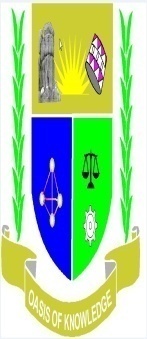 JARAMOGI OGINGA ODINGA UNIVERSITY OF SCIENCE AND TECHNOLOGYSCHOOL OF BUSINESS AND ECONOMICSUNIVERSITY EXAMINATION FOR THE DEGREE OF BACHELOR OF LOGISTICS AND SUPPLY CHAIN MANAGEMENT1ST YEAR 1st SEMESTER 2016/2017 ACADEMIC YEARMAIN CAMPUS (REGULAR)COURSE CODE: BBM 3111COURSE TITLE: PRINCIPLES OF ACCOUNTINGEXAM VENUE:                                                       STREAM: (BLSCM)DATE:	                                                           EXAM SESSION: TIME: 2 HOURSInstructions1. Answer Question One (Compulsory) and ANY other 2 questions2. Candidates are advised note to write on the question paper3. Candidates must hand in their answer booklets to the invigilator while in the examination roomQUESTION ONECapital expenditure							(2Marks) Revenue expenditure							(2Marks)Prepaid expenses 								(2Marks)accrued expenses								(2Marks)Going concern								(2 Marks)b.)	The following balances were extracted from the books of J.Kioko, a sole trader, at the close of the business on 31 December 2006.									The following additional information is provided:Stock at 31 December 2006 amounted to sh. 741,800Rates paid in advance on 31 December 2006 amounted to sh. 30,000.Electricity bill of sh. 12,000 was outstanding on 31 December 2006.This is to be included in the general expenses.The outstanding wages and salaries as at 31 December 2006 was  sh. 150,000The trade debtors figure included sh. 30,000 which is to be written off.John Kioko took goods worth sh. 200,000 for personal use.The loan from Small-Business Finance Co.attracted interest at 20%  per annum. The interest for the last three months of the year was not paid by 31 December 2006.Depreciation to be provided on straight line basis as follows:Plant and equipment	            - 25%Motor vehicle			- 20%	Assume that the above assets were acquired at the beginning of the financial year.Include in wages and salaries are an amount of sh. 45,000 paid to workers repairing John Kioko private residence.Required:Trading and profit and loss account for the year ended 31 December 2006  (13 Marks)Balance sheet as at 31 December 2006					(7 Marks)QUESTION TWOThe bank balance of John Kimaru did not agree with the cash book balance of sh. 1,365,000 as at 30 September 2007.On comparing the bank statement and the cash book he found the following differences:The unpresentedcheques amounted sh. 174,000.Cheques amounting to sh. 278,000 banked on 29 September 2007 were not credited by the bank until 3 October 2007.Bank charges amounting to sh. 24,000 has been debited in the bank account.Interest of sh. 31,000 on fixed deposit has been credited to the account by the bank.A debtor paid sh. 175,000 direct to the bank and the amount has been credited to account by the bank.A cheque of sh. 75,000 deposited  on 26 September 2007was returned as unpaid but has not been received in the office;Standing orders amounting to sh. 95,000 have been paid by the bank.A cheque of sh. 74,000 has been posted in the cash book as sh.47, 000.Required:Adjust Cash book								(12 Marks)Bank reconciliation statement as at  30 September 2007			(8 Marks)QUESTION THREE Amos and Benard wish to form a partnership and in the absence of a partnership agreement they have sought your advice on the matter.Advise Amos and Benard on the main provisions of the law where the partners  have not prepared a partnership agreement.    (8 Marks)(b.)	 The following balances were extracted from the partnership books of A and B for the year ended 31st December 2004						 A				 BShs				ShsCapital accounts 				400,000			300,000Current accounts				80,000				60,000Drawings					50,000				30,0000Notes:The net profit for the partnership for the year ended 31st December 2004 was sh 760,000Capital accounts of the partners remained fixed during the year.Each partner was entitled to interest at the rate of 10% capital.A will receive a monthly salary of Sh. 15,000 and B will receive a commission of 10% of the net profit.The balance of the profit is to be shared equally between the partners.RequiredPartner’s profit and loss appropriation account.	(6 MarksPartner’s current account.				(6 Marks)QUESTION FOURExplain briefly the following words in relation to manufacturing accounts and give suitable examples of each:Direct materials cost						(3  Marks)Direct labour							(3  Marks)Direct expenses							(3  Marks)Prime cost								(3  Marks)Overheads								(2  Marks)b.)	Thefollowing are fundamental accounting concepts: Explain each brieflyPrudence								(2 Marks)The accrual concept						(2 Marks)Prepayments							(2 Marks)QUESTION FIVEGive brief definition of the items listed below and for each item indicate its treatment in the books of account.List eight objectives of accounting.      		(8 Marks)Explain briefly six users of accounting information	 (6 Marks)b.)The information given below is extracted from manufacturing company:RequiredPrepare Manufacturing Account for the year ended 31 December 2007 Direct materials													(6  Marks)Sh.    Sh.Capital				16,700,000Purchases			4,500,000Sales				9,850,000Purchases returns		27,000Sales return			80,000Discount allowed 		90,000Discount received		 68,000Wages and Salaries 		3,051,000Rates 				240,000Insurance  			175,000General expenses		405,000 Trade Debtors  		 1,840,000Trade Creditors		  1,605,000Bank Balances 		381,500 Cash in hand 			35,000 Opening stock 		605,000Land and building (cost)	8,500,000Plant and equipment (cost)	6,100,000Motor vehicle (cost) 		3,000,000Drawings			835,000Lon from Micro finance	1,000,000Loan interest			150,000Bad debts			25,50029,631,500  29,631,500 1 January 2007, stock of raw materials						5, 00031December 2007, stock of raw materials						7, 000Raw materials purchased							          80, 000Manufacturing (direct) wages					   210, 000Royalties 									            1, 500Indirect wages 								          90, 000Rent of factory only								            4, 400Depreciation of plant and machinery					  4, 000General indirect expenses								3, 100